BERITA DAERAH PROVINSI NUSA TENGGARA BARAT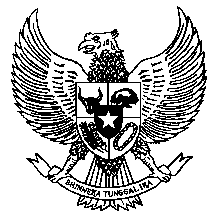 NOMOR  19 A	     TAHUN 2017PERATURAN GUBERNUR NUSA TENGGARA BARATNOMOR 19 A TAHUN 2017TENTANG PERUBAHAN RENCANA KERJA PEMBANGUNAN DAERAH  PROVINSI NUSA TENGGARA BARAT TAHUN 2017DENGAN RAHMAT TUHAN YANG MAHA ESAGUBERNUR NUSA TENGGARA BARAT,Menimbang : 	a.	bahwa berdasarkan hasil evaluasi terhadap capaian Rencana Pembangunan Jangka Menengah Daerah Provinsi NTB 2013-2018 pada tahun 2016 dan evaluasi pelaksanaan Rencana Kerja Pemerintah Daerah Tahun 2017 menunjukkan perkembangan yang tidak sesuai dengan target/asumsi kerangka ekonomi daerah dan kerangka pendanaan, prioritas dan sasaran pembangunan serta rencana program dan kegiatan prioritas daerah, sehingga RKPD tahun 2017 perlu dilakukan perubahan;b. 	bahwa Perubahan RKPD dimaksud sebagai acuan dalam mengarahkan pembangunan tahunan Provinsi                    Nusa Tenggara Barat Tahun 2017 agar sesuai dengan Rencana Pembangunan Jangka Menengah Daerah dan Rencana Pembangunan Jangka Panjang Daerah;c. 	bahwa berdasarkan pertimbangan sebagaimana dimaksud dalam huruf a dan huruf b, perlu menetapkan Peraturan Gubernur tentang Perubahan Rencana Kerja Pembangunan Daerah Provinsi Nusa Tenggara Barat Tahun 2017;Mengingat  : 	1. 	Undang-Undang Nomor 64 Tahun 1958 tentang Pembentukan Daerah Tingkat 1 Bali, Nusa Tenggara Barat dan Nusa Tenggara Timur (Lembaran Negara Republik Indonesia Tahun 1958 Nomor 115, Tambahan Lembaran Negara Republik Indonesia Nomor 1649);Undang-Undang Nomor 25 Tahun 2004 tentang Sistem Perencanaan Pembangunan Nasional (Lembaran Negara Republik Indonesia Tahun 2004 Nomor 104, Tambahan Lembaran Negara Republik Indonesia Nomor 4421);Undang-Undang Nomor 23 Tahun 2014 tentang  Pemerintahan Daerah (Lembaran Negara Republik Indonesia Tahun 2014 Nomor 244, Tambahan Lembaran Negara Republik Indonesia Nomor 5587) sebagaimana telah diubah beberapa kali terakhir dengan undang-undang Nomor 9 Tahun 2015 tentang Perubahan Kedua Atas Undang-Undang Nomor 23 Tahun 2014 tentang Pemerintahan Daerah (Lembaran Negara Republik Indonesia Tahun 2015 Nomor 58 Tambahan Lembaran Negara Republik Indonesia Nomor 5679);Peraturan Pemerintah Nomor 7 Tahun 2008 tentang Rencana Kerja Pemerintah (Lembaran Negara Republik Indonesia Tahun 2008 Nomor 20 Tambahan Lembaran Negara Republik Indonesia Nomor 4816);Peraturan Pemerintah Nomor 8 Tahun 2008 tentang Tahapan, Tata Cara Penyusunan, Pengendalian dan Evaluasi Pelaksanaan Rencana Pembangunan Daerah (Lembaran Negara Republik Indonesia Tahun 2008 Nomor 21 Tambahan Lembaran Negara Republik Indonesia Nomor 4817);Peraturan Menteri Dalam Negeri Nomor 54 Tahun 2010 tentang Pelaksanaan Peraturan Pemerintah Nomor 8 Tahun 2008 tentang Tahapan, Tatacara, Penyusunan, Pengendalian dan Evaluasi Pelaksanaan Rencana Pembangunan Daerah;Peraturan Menteri Dalam Negeri Nomor 23 Tahun 2013 tentang Pedoman Penyusunan Pengendalian dan Evaluasi Rencana Kerja;Peraturan Daerah Nomor 3 Tahun 2008 tentang Rencana Pembangunan Jangka Panjang Daerah Provinsi               Nusa Tenggara Barat Tahun 2005-2025 (Lembaran Daerah Provinsi Nusa Tenggara Barat Tahun 2008 Nomor 3) sebagaimana telah diubah dengan Peraturan Daerah Nomor 1 Tahun 2014 tentang Perubahan Atas Peraturan Daerah Nomor 3 Tahun 2008 tentang Rencana Pembangunan Jangka Panjang Daerah Provinsi Nusa Tenggara Barat Tahun 2005-2025 (Lembaran Daerah Provinsi Nusa Tenggara Barat  Tahun 2014 Nomor 1);Peraturan Daerah Nomor 2 Tahun 2014 tentang Rencana Pembangunan Jangka Menengah Daerah Provinsi                Nusa Tenggara Barat Tahun 2013–2018 (Lembaran Daerah      Provinsi Nusa Tenggara Barat Tahun 2014 Nomor 2);MEMUTUSKAN :Menetapkan :	PERATURAN GUBERNUR TENTANG PERUBAHAN RENCANA KERJA PEMBANGUNAN DAERAH PROVINSI NUSA TENGGARA BARAT    TAHUN 2017.Pasal 1Dalam Peraturan Gubernur ini, yang dimaksud dengan:Daerah adalah Provinsi Nusa Tenggara Barat.Dewan Perwakilan Rakyat Daerah yang selanjutnya disebut DPRD adalah Dewan Perwakilan Rakyat Daerah Provinsi                    Nusa Tenggara Barat.Pemerintah Daerah adalah kepala daerah sebagai Unsur Penyelenggara Pemerintahan Daerah yang memimpin pelaksanaan urusan pemerintahan yang menjadi kewenangan daerah otonom.Gubernur adalah Gubernur Nusa Tenggara Barat.Badan Perencanaan Pembangunan, Penelitian dan Pengembangan Daerah yang selanjutnya disebut BAPPEDA adalah Badan Perencanaan Pembangunan, Penelitian dan Pengembangan Daerah Provinsi Nusa Tenggara Barat.Kabupaten/Kota adalah Kabupaten/Kota dalam wilayah daerah Provinsi Nusa Tenggara Barat.Perangkat Daerah adalah unsur pembantu Gubernur dan Dewan Perwakilan Rakyat Daerah Provinsi dalam penyelenggaraan Urusan Pemerintahan yang menjadi kewenangan Daerah provinsi.Rencana Kerja Pembangunan Daerah Tahun 2017, yang selanjutnya disebut RKPD Tahun 2017 adalah dokumen perencanaan pembangunan daerah untuk periode 1 tahun yang dimulai pada tanggal 1 Januari 2017 dan berakhir pada tanggal 31 Desember 2017.Rencana Kerja Pembangunan Daerah yang selanjutnya disingkat RKPD adalah suatu dokumen perencanaan pembangunan daerah yang memuat prioritas pembangunan yang merupakan hasil Musyawarah Perencanaan Pembangunan Daerah tahun 2017.Musyawarah Perencanaan Pembangunan yang selanjutnya disingkat Musrenbang adalah forum antar pelaku dalam rangka menyusun rencana pembangunan Nasional dan rencana pembangunan Daerah.Rancangan Anggaran Pendapatan dan Belanja Daerah yang selanjutnya disingkat RAPBD adalah rancangan keuangan tahunan pemerintah daerah yang dibahas bersama oleh pemerintah daerah dan Dewan Perwakilan Rakyat Daerah.Rancangan Anggaran Pendapatan dan Belanja Negara yang selanjutnya disingkat RAPBN adalah rancangan keuangan tahunan pemerintah negara yang disetujui oleh Dewan Perwakilan Rakyat.Anggaran Pendapatan dan Belanja Daerah yang selanjutnya disingkat APBD adalah rencana tahunan keuangan pemerintah daerah yang dibahas dan disetujui bersama oleh Pemerintah Daerah dan Dewan Perwakilan Rakyat Daerah, dan ditetapkan dengan peraturan daerah.Anggaran Pendapatan dan Belanja Negara selanjutnya disingkat APBN adalah rencana tahunan keuangan pemerintah negara yang disetujui oleh Dewan Perwakilan Rakyat, dan ditetapkan dengan undang-undang.Plafon anggaran adalah patokan batas maksimal anggaran yang diberikan kepada Perangkat Daerah untuk setiap program sebagai acuan dalam penyusunan Rencana Kerja Anggaran Perangkat Daerah setelah disepakati dewan Perwakilan Rakyat Daerah.Dokumen Pelaksanaan Anggaran Perangkat Daerah yang selanjutnya disingkat DPA Perangkat Daerah merupakan dokumen yang memuat pendapatan dan belanja setiap Perangkat Daerah yang digunakan sebagai dasar pelaksanaan oleh pengguna anggaran.Daftar Isian Pelaksanaan Anggaran, yang selanjutnya disingkat DIPA atau dokumen lain yang disamakan dengan DIPA, adalah suatu dokumen pelaksanaan anggaran yang dibuat oleh menteri/pimpinan lembaga serta disahkan oleh Menteri Keuangan dan berfungsi sebagai dokumen pelaksanaan pendanaan kegiatan serta dokumen pendukung kegiatan akuntansi pemerintah.Laporan Akuntabilitas Kinerja Instansi Pemerintah yang selanjutnya disingkat LAKIP adalah merupakan bentuk laporan pertanggungjawaban dari satuan kerja perangkat daerah terhadap pelaksanaan tugas pokok dan fungsi serta realisasi rencana kerja selama 1 (satu) tahun.  Pasal 2Perubahan RKPD memuat rancangan kerangka ekonomi daerah, kebijakan keuangan daerah, prioritas pembangunan daerah serta rencana kerja dan pendanaan pembangunan daerah dilaksanakan langsung oleh pemerintah daerah untuk mendorong partisipasi masyarakat.Perubahan RKPD sebagaimana dimaksud pada ayat (1) disusun dengan sistematika sebagai berikut:BAB I	PENDAHULUANBAB II	EVALUASI HASIL RKPD TAHUN 2016BAB III	RENCANA PROGRAM DAN KEGIATAN PRIORITAS DAERAHBAB IV	PENUTUPPasal 3Perubahan RKPD sebagaimana tercantum dalam Lampiran yang tidak terpisahkan dari Peraturan Gubernur ini digunakan sebagai :pedoman Perangkat Daerah lingkup Pemerintah Provinsi          Nusa Tenggara Barat dalam menyusun rencana kerja (Renja) Perubahan-Perangkat Daerah Tahun 2017;pedoman penyusunan Rencana Kerja Anggaran (RKA) Perubahan APBD dan RKA Perubahan-Kementerian/Lembaga APBN bagi Perangkat Daerah lingkup Pemerintah Provinsi Nusa Tenggara Barat; danacuan Pemerintah Kabupaten/Kota dalam menyusun RKPD Perubahan Kabupaten/Kota Tahun 2017.Pasal 4Dalam rangka penyusunan RAPBD Perubahan dan  RAPBN Perubahan Tahun 2017 :Pemerintah Daerah menggunakan RKPD Perubahan Tahun 2017, sebagai bahan pembahasan Kebijakan Umum, Prioritas dan Plafon Anggaran Sementara Perubahan di DPRD;Perangkat Daerah lingkup Provinsi Nusa Tenggara Barat menggunakan RKPD Perubahan Tahun 2017 sebagai bahan pembahasan Rencana Kerja dan Anggaran dengan kementerian/Lembaga dan DPRD.Pasal 5Pemerintah Provinsi bersama DPRD menelaah kesesuaian Rencana Kerja Anggaran Perubahan Perangkat Daerah Tahun 2017 dengan RKPD Perubahan Tahun 2017.Pasal 6Pada saat Peraturan Gubernur ini mulai berlaku, Peraturan Gubernur Nomor 16 Tahun 2016 tentang Rencana Kerja Pembangunan Daerah Provinsi Nusa Tenggara Barat Tahun 2017 (Berita Daerah Provinsi Nusa Tenggara Barat tahun 2016 Nomor 16) dicabut dan dinyatakan tidak berlaku.Pasal 7Peraturan Gubernur ini mulai berlaku pada tanggal diundangkan.Agar setiap orang mengetahuinya, memerintahkan pengundangan Peraturan Gubernur ini dengan penempatannya dalam Berita Daerah Provinsi Nusa Tenggara Barat.Ditetapkan di Matarampada tanggal     13 Juni 2017            GUBERNUR NUSA TENGGARA BARAT,ttdH. M. ZAINUL MAJDIDiundangkan di Matarampada tanggal  13 Juni 2017SEKRETARIS DAERAH PROVINSI NTB,	    ttd     H. ROSIADY HUSAENIE SAYUTIBERITA DAERAH PROVINSI NUSA TENGGARA BARAT TAHUN 2017 NOMOR   Salinan sesuai dengan aslinya      KEPALA BIRO HUKUM,                        ttd     H. RUSLAN ABDUL GANI NIP. 19651231 199303 1 135		